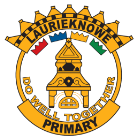 Long Term Plan for Primary 7              2018- 2019Long Term Plan for Primary 7              2018- 2019Long Term Plan for Primary 7              2018- 2019Long Term Plan for Primary 7              2018- 2019Term 1Term 2Term 3Term 4LiteracyComprehension booklets & cardsSpellingWritingReadingL&T tasksFrench – The Body & revision of P6Spanish – The Body & revision of P6Class novel – Boy in the Striped PyjamasComprehension booklets & cardsSpellingWritingReadingL&T tasksFrench & Spanish – Teacher choiceSpeech makingClass novel – HolesComprehension booklet & cardsSpellingWritingReadingL&T tasksFrench & Spanish – Teacher choiceComprehension cardsSpeech makingSpellingWritingReadingL&T tasksFrench & Spanish – Teacher choiceNumeracyPlace ValueEstimating & RoundingNumber & number processesMultiples, Factors & PrimesTimeMoneyFractions, Decimals & PercentagesProblem solvingProperties of 2D & 3D shapesNumber & number processesMultiples, Factors & PrimesAngle, symmetry and transformationProblem solvingMeasurementPatterns and relationshipsExpressions and equationsProblem solvingTime (revision)ScienceHuman Body SystemsCommunicationSocial StudiesWorld War 2Scots’ Patter/ScotlandCountry Study: USATechnologyMission impossible tasksWord processing skillsPowerpoint designUsing a search engineMission impossible tasksDatabasesRobotics?? Cluster workUsing a search engineMission impossible tasksWord processingMusic Maker sessionsUsing a search engineE-mailingPersonal ProjectsGame designUsing a search engineHWB - PELGS – Basketball and TennisTeam games (various)Fitness - circuitsSocial danceBenchballFitness - circuitsNetballFrisbeeDodgeballFitness - circuitsP7 Sports Championship: Decathlon (athletics)Lacrosse/CricketSports Day HWB - PersonalCircle timeSHANARRITransition workCircle timeSHANARRICircle timeAdolescence educationCircle timeEmotion WorksTransition workHWB – FoodHuman Body Systems topic – digestive system, healthy bodiesCountry study comparison between USA/Australia and Scotland (food theme)RMEPurimRights and responsibilitiesJudiasmChristmas focus (2 weeks)Rites of passage:  birth & funeral customs CarnivalEaster focusPilgrimageExpressiveArtsTopic based art & musicTopic themed art & musicSocial danceTopic themed art & musicMusic maker sessionsLeaver’s Ceremony prep – art, drama & musicDukeshouse Wood Assembly